   sint-niklaasschool             dorpstraat 10	         2811 leest      015/27.78.96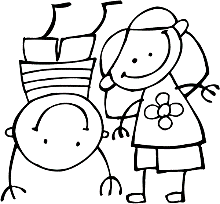 Leest , 29 mei  2020Beste oudersWe willen jullie graag een woordje uitleg geven bij onze opstart op 2 en 5 juni 2020.Het is een hele uitdaging. We zullen het samen moeten doen. Maar ik weet dat ik op jullie kan rekenen. Dat stelt ons dan ook weer gerust. Want het is nog steeds de boodschap dat we de veiligheidsmaatregelen met z’n allen moeten naleven.Algemeen geldt dus het volgende:Dinsdag 2 juni: heropstart kleuterschoolVrijdag 5 juni: heropstart lagere school ( voor opvang op 2/6; 3/6 en 4/6 dien je ingeschreven te zijn ).We laten geen ouders toe op onze school. Neem afscheid voor de schoolpoort en bewaar afstand van anderen.Zieke kinderen blijven thuis! Bij het binnenkomen worden de handen van elk kind ontsmet. Handen wassen en ontsmetten zijn nu reeds de nieuwe norm. We blijven dit consequent uitvoeren.Het ventileren van elk lokaal is super belangrijk: de ramen en de deur blijven open voor een gezonde luchtcirculatie.In de lagere school heeft ieder een vaste plaats. Banken en stoelen worden dagelijks ontsmet.Elke klas krijgt 2 toiletten  en lavabo toegewezen. Deze worden ook dagelijks onderhouden.Verjaardagen vieren kan nog steeds. Indien je je klas wil trakteren doe dat met een individueel verpakt koekje. Een cake of taart aansnijden kan niet.We respecteren onze bubbels!Kleuterschool: 3 klasbubbels in 3 lokalen. Het reftergedeelte kleuterschool en de kleine tuin behoren hen toe. Zij hebben ook het kleutersanitair. Zij mogen tijdens de speeltijd en ’s middags samen in de tuin spelen. Social distancing lukt niet. Binnen blijven ze steeds in hun klasbubbel. Ze eten ook per klasbubbel. Ieder brengt eigen eten en drinken mee. We blijven supporters van gezonde voeding. In deze warmte horen geen chocoladen koeken en aanverwanten thuis.De in- en uitgang is de poort Dorpsstraat.Lagere school: 6 klasbubbels in hun eigen lokaal. L6 beschikt over 2 aanpalende lokalen.Alle klassen beschikken ook over afgesproken sanitair. In de voormiddag zijn er 2 speelbeurten. L1 – L2 en L5 spelen van 10.00 tot 10.15. Per klas krijgen ze een plaats toegewezen: halve tuin of stenen speelplaats. We voorzien een rotatiesysteem zodat ieder eens in het gedeelte pannaveld kan spelen. L3 – L4 en L6 spelen van10.20 tot 10.35 ook op de aangewezen plaats. Iedere klas speelt in zijn eigen bubbel.Ieder eet in de eigen klas. Ook ’s middags wordt er in de bubbel gespeeld ( 12.00 – 12.30 of 12.30 – 13.00 ). L4 en L5 gebruiken als in- en uitgang de poort Dorpsstraat.L1 – L2 – L3 en L6 gebruiken de poort Fazantenstraat.We vragen om tussen 08.30 en 08.45 naar school te komen en onmiddellijk naar de klas te gaan. Ieder vertrekt om 15.00 weer richting huis ( zelf of worden afgehaald ).Het is belangrijk dat iedere leerling met z’n eigen materiaal werkt. Er worden bv. geen latten onderling geleend. Ook de juffen nemen geen werkboeken mee naar huis om te verbeteren. Zo kan het zijn dat je hier en daar nog een foutje vindt in die werkboeken.We richten 2 fietsenstallingen in. De gebruikelijk fietsstalling in de tuin. Deze is voorbehouden voor de leerlingen van de lagere school die via poort Fazantenstraat binnenkomen.En tweede fietsenstalling bevindt zich ter hoogte van de klas van juf Thérèse op de stenen speelplaats. Hier stallen de leerlingen van het vierde en vijfde leerjaar hun fiets.Voor- en naschoolse opvang: voor diegenen die het echt nodig hebben openen we de schoolpoort Dorpsstraat om 08.15. De stenen speelplaats is in 2 zones ingedeeld: kleuterzone en de zone voor de lagere school. Vanaf 08.30 gaan de leerlingen van de lagere school naar hun eigen klas. De kleutertjes blijven tot 08.45 nog buiten.Om15.00 gaan de leerlingen van de lagere school naar huis ( broertjes en/of zusjes uit de kleuterschool mogen mee naar huis ). Zij gebruiken de poort die bij hun bubbel hoort.Diegenen die in de opvang moeten blijven, doen dit tot 15.45 in hun bubbel. In de lagere school wordt gevraagd een leesboek mee te brengen.Van 15.45 tot 16.15 wordt er op de stenen speelplaats gespeeld in de 2 zones. Met de bal spelen is in de opvang uitgesloten.Wisselen van klas- naar opvangbubbel en omgekeerd is te vermijden. We rekenen op ieder van jullie om daar mee aan te werken.Kinderen zijn niet verplicht om mondmaskers te dragen. We begrijpen dat er misschien kinderen zijn die er liever eentje opzetten. Dat is niet verboden. Geef ze voldoende papieren zakdoekjes mee ( eventueel een eigen doosje papieren doekjes ). Onze leerkrachten zullen zich beschermen met een mondmasker of gelaatsscherm. Indien ze in de klas zijn en voldoende afstand hebben mogen ze  ook zonder.Een hele boterham. Ik weet het. Maar zoals eerder gemeld stretchen we ons op school tot het uiterste om ieder kind toch op school te krijgen. We vragen dan ook samen te werken om dit tot een goed einde te brengen. Het zou jammer zijn om te moeten terugkeren naar onze vorige regeling.Ik hoop dat dit voor dit schooljaar onze  laatste puzzel is.Voor straks: een fijn weekend.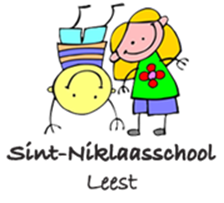 Ann JespersdirecteurSint-Niklaasschool, Leestdirecteur@sintniklaasschool.be015/27 78 96